S1 Figure. Initial thematic map of the qualitative findings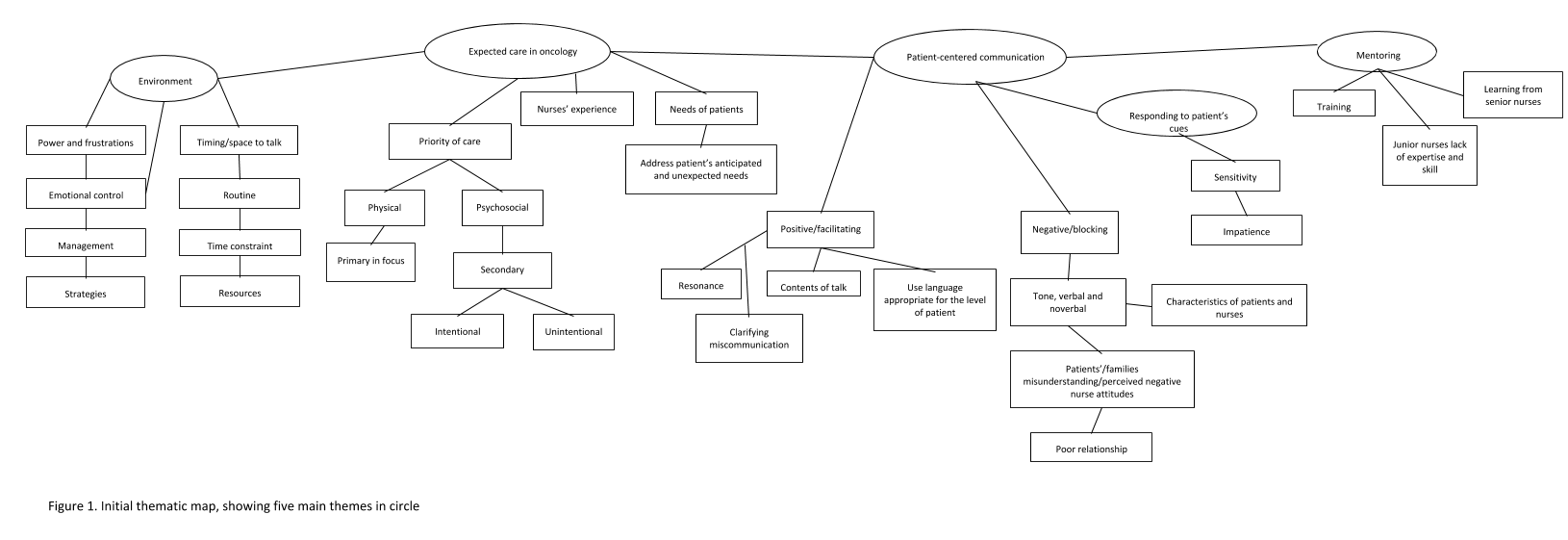 